UNIT 5 GENETICS SUMMARY NOTESThe genetic codeThe genetic code = the sequence of bases on mRNA that code for specific amino acids. Features of the genetic code:Each amino acid is coded for by a sequence of 3 bases on the mRNA strandA few amino acids have only one codonThe code is degenerate (some amino acids can be coded for by different codons)Stop codons mark the end of the polypeptide chain (& they don’t code for amino acids)There is no overlappingIt is a universal code for all organismsRibonucleic acid (RNA)RNA = a single strand in which each nucleotide is made up of:Ribose sugarBases - adenine, guanine, cytosine, and uracil A phosphate group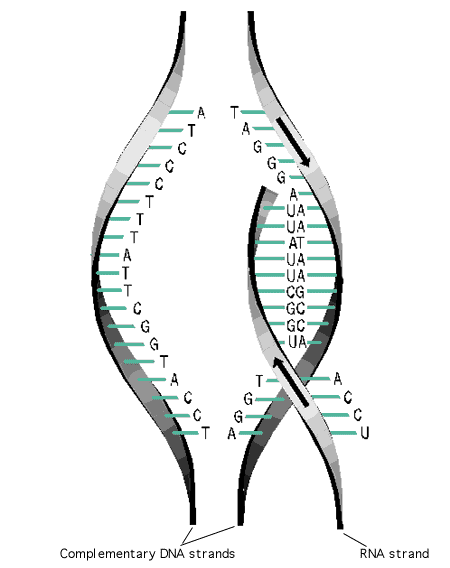 Messenger RNA (mRNA) A long strand that is arranged into a single helixIt is a mirror image of the copied DNA strandIt leaves the nucleus through the nuclear pores and associates with the ribosomes and acts as a template onto which proteins are built Can be easily broken down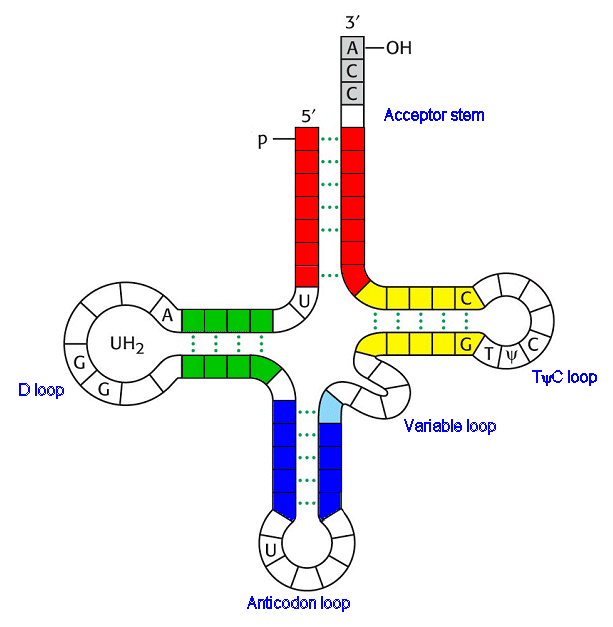 Transfer RNA (tRNA) Short single stranded chain folded into a clover shapeOne end extends out to attach amino acids The other end is an “anticodon” – 3 bases that will pair the 3 bases on the mRNA moleculeTRANSCRIPTION Making pre–mRNA from DNA as a templatePROCESS:DNA helicase breaks the hydrogen bond in a specific region of DNA to expose unpaired basesRNA polymerase moves along a one of the DNA strands, causing nucleotides to join with free nucleotidesC links to G   //   T links to A   //    A links to U!  Behind RNA polymerase, the DNA molecule recombinesRNA polymerase reaches a stop codon on the DNA molecule and detaches Pre-mRNA is made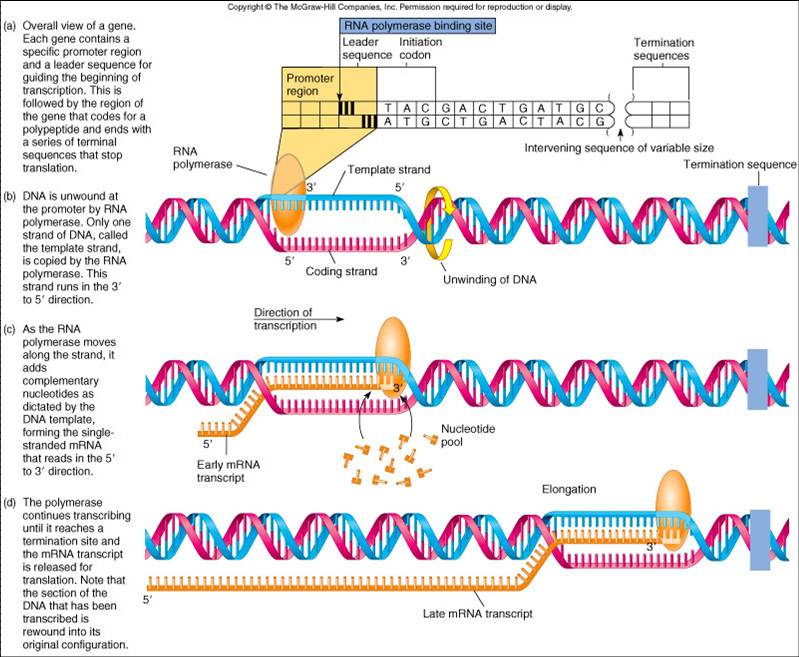 Splicing of pre–mRNAExons  code for proteins 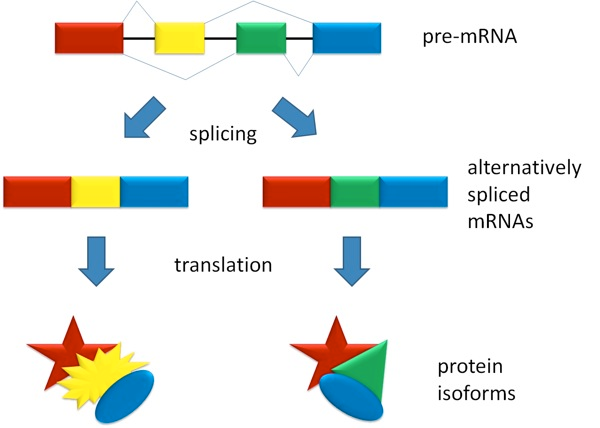 Introns  don’t code for proteinsSplicing – removal of interfering introns and combining of exons Exon’s can be combined in a number of different ways so that one section of DNA (a gene) can code for a variety of different proteinsTRANSLATION Each amino acid has a corresponding tRNA molecule with its own anticodon bases. These will join up depending on the mRNA sequence to make a chain of amino acids. PROCESS:A ribosome attaches to the starting codon of mRNA  The tRNA, with an amino acid attached and with the complementary anticodon sequence binds with the mRNA Another tRNA binds to the next codon on the mRNA whilst carrying another amino acidThe ribosome moves along the mRNA, bringing together the two tRNA molecules Enzymes and ATP join together the amino acids on adjacent tRNA moleculesThe ribosome moves along to the third codon whilst releasing the first tRNA (which goes to collect another amino acid)The process continues until a ribosome reaches a stop codon where everything is released, leaving the polypeptide chain. 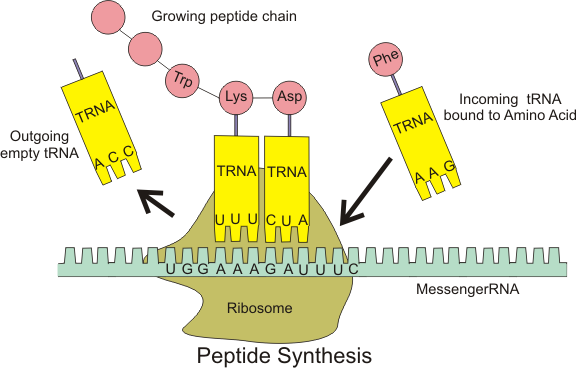 GENE MUTATIONSGENE MUTATION = a change to the nucleotide bases in DNA (as it the mRNA will be different so there will be a different amino acid sequence)It can be inherited if they occur in the gametesHOW CAN DNA BASES CHANGE?:Substitution of basesWhen one nucleotide is replaced by another OUTCOMES:A nonsense mutation –base substitution results in a stop codon being transcribed on to mRNA so polypeptide chain is stopped prematurely and will often not functionA mis-sense mutation –base substitution results in a different amino acid being coded for which could change the tertiary structureA Silent mutation – base substitution does not result in a different amino acid being coded for as the genetic code is degenerateDeletion of basesOccurs when a nucleotide is lostIt causes a frame shift so bases are read in different sets of three   Causes of mutationCan arise spontaneously in DNA replication but is increased by mutagenic agents (like high energy radiation or chemicals) CANCERThe rate of cell division is controlled by two genes and mutations in these can cause cancer;Proto-oncogenesStimulate cell divisionMutations turn proto-oncogenes into oncogenes. With cell division rowth factors attach to a protein on the cell surface membrane and Relay proteins in the cytoplasm then “switch on” the genes necessary for DNA replicationMutations into Oncogenes:cause the receptor protein in the cell surface membrane to permanently activated and cell division occurs without growth factorsmay code for excessive amount of growth factorTumour suppressor genesInhibit cell divisionMutations make tumour suppressor genes inactivated so cell division is not inhibited and mutated cells that do not die can clone themselves and form a tumourTotipotency TOTIPOTENT CELLS = cells that can differentiate into any cell in the bodyThey become specialised because, during cell specialisation, only some of the genes are expressedGenes are prevented from expressing themselves by: Preventing transcription and hence the production of mRNA and polypeptidesBreaking down mRNA before translationAdult stem cells are totipotent and may be found in the inner lining of the intestine, bone marrow and in the skin. Regulation of transcription and translation Preventing gene expression:For transcription to start, the gene needs to be stimulated by a transcriptional factor that moves from the cytoplasm into the nucleusEach type of transcription factor has a site capable of binding to a specific region of DNAWhen it binds, transcription can begin and so mRNA forms and thus a polypeptide is synthesisedAn inhibitor molecule can bind to a transcription factor where it would bind to DNA to block it so transcription cannot occurEffect of oestrogen on transcription:Oestrogen is lipid soluble and can pass through the phospholipid bi-layer of the plasma membrane and bind to a complementary receptor site on the transcriptional factor so the transcriptional factor changes shape and releases the inhibitor molecule from the DNA binding siteThe transcriptional factor can now enter the nucleus and bind to a specific region of DNA where it will stimulation transcriptionThe effect of siRNA on gene expressionThey break down mRNA before it’s genetic code can be translated into a polypeptide.PROCESS:An enzyme cuts the large double stranded RNA into two smaller sections called siRNAOne of the two strands of siRNA combines with an enzymeSince the siRNA molecule has complementary bases to a region of mRNA, it can “guide” the enzyme to the complementary section of mRNAOnce the enzyme is in the correct position it cuts the mRNA into smaller sections that can no longer be translated = no gene is expressed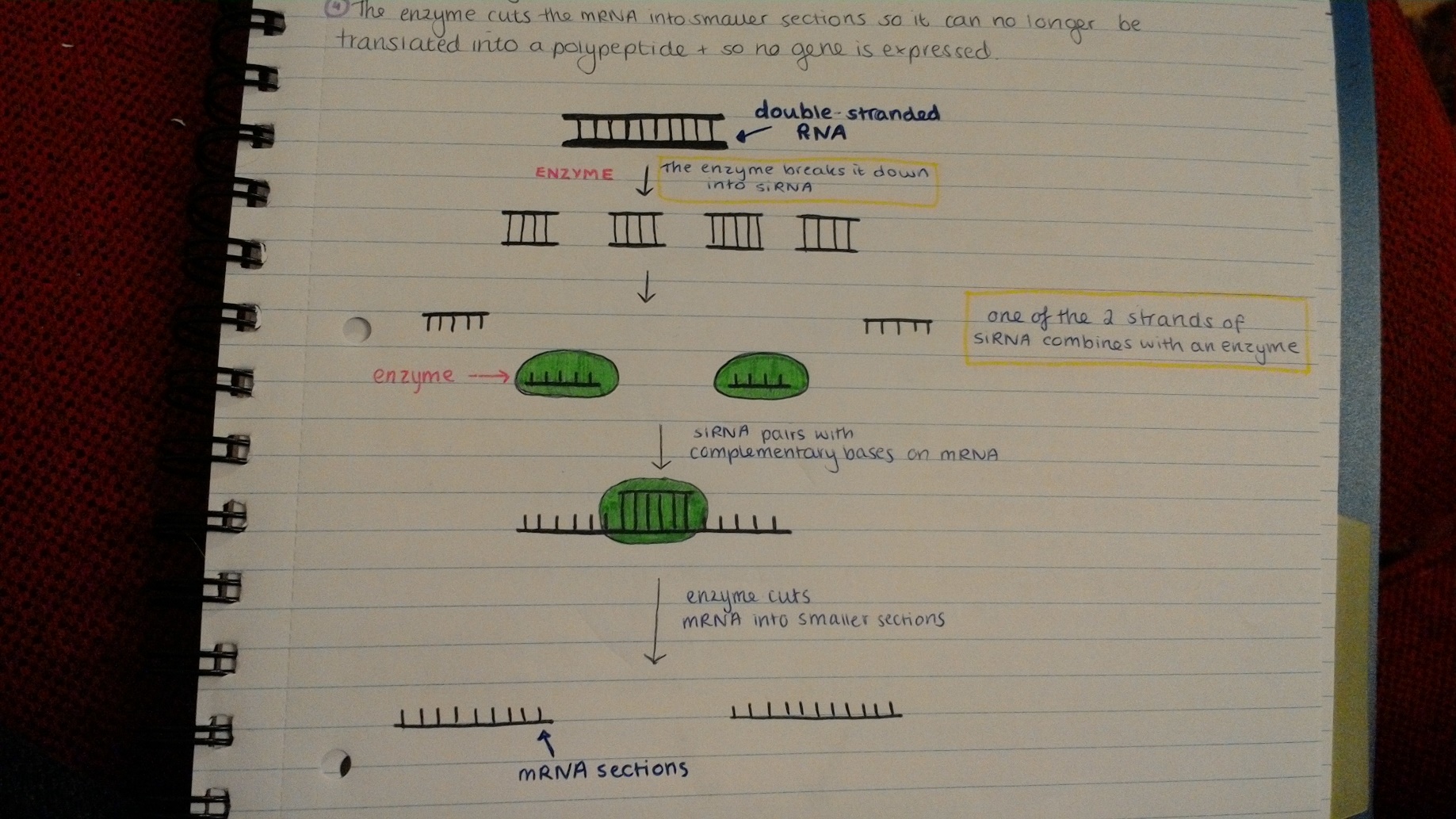 The uses of siRNAIdentify genes in a biological pathwayBy adding siRNA that can block a particular gene, the affects of the gene can be reduced as a certain function will no longer take placesiRNA may also be used to block genes that are causing diseases